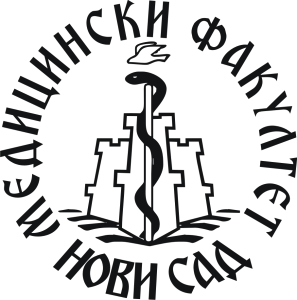 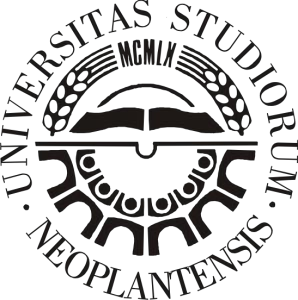 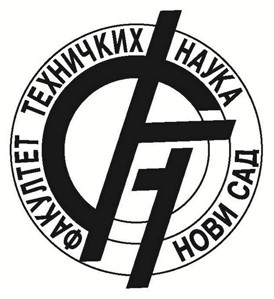  УНИВЕРЗИТЕТ У НОВОМ САДУМЕДИЦИНСКИ ФАКУЛТЕТФАКУЛТЕТ ТЕХНИЧКИХ НАУКАНАСЛОВTITLEНови Сад, фебруар 2022.